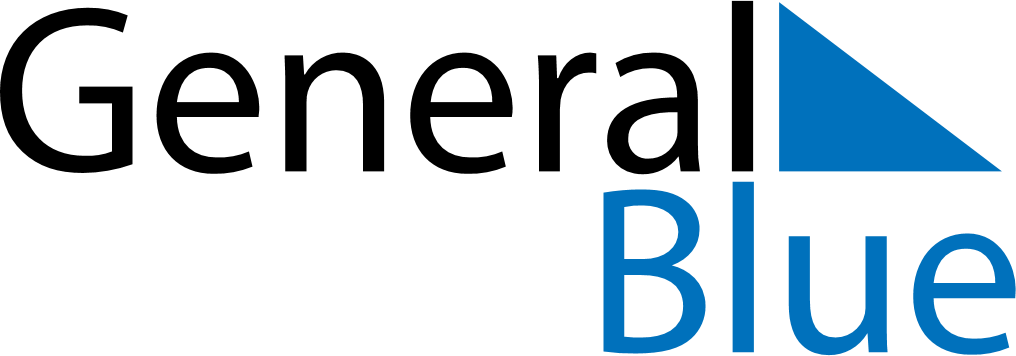 June 2026June 2026June 2026June 2026June 2026June 2026NicaraguaNicaraguaNicaraguaNicaraguaNicaraguaNicaraguaSundayMondayTuesdayWednesdayThursdayFridaySaturday123456Children’s Day789101112131415161718192021222324252627Father’s Day282930NOTES